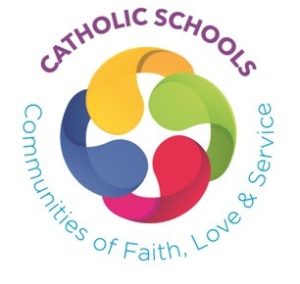 Catholic schools are communities inspired by the spirit and message of Christ. Christ’s commandment to “love one another as I have loved you” promotes an ethos which is:Gospel-inspired: It gives living witness to the Gospel values of love, respect, truth and justice in ervery aspect of school life.Person-centred: It promotes the dignity, self-esteem and full development of all, as persons made in the image and likeness of God.Life-affirming: It promotes a positive culture of respect for life at all its stages, proclaiming the ‘Good News’ of life to the full and an eternal life of love to come.Reflective and Worshipping: It encourages an open and inquiring approach to faith and learning, promoting opportunities for reflection, prayer and celebration of the sacraments.Welcoming and Inclusive: It welcomes and is respectful of people of all faith traditions, personal circumstances and community backgrounds, contributing actively to the work of peace, reconciliation and sharing.Insert School NameMission Statement/Motto/StraplineIn our school we show God’s love byBeing kind to othersCaring and sharingBeing a friendLooking after the environmentPraying togetherI agree to try my best to show God’s love as set out in the Name of school Catholic Primary School Charter ____________________________	_________________________Child 						Parent ______________________________Date